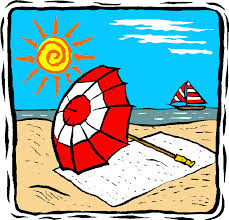 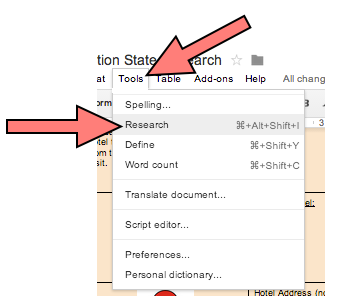 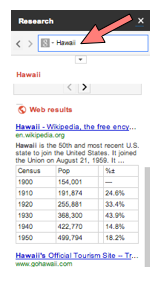 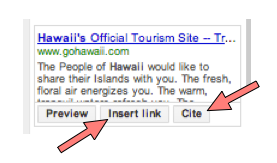 Puʻulu Kukui Virtual Vacation State Research ProjectEssential Question: How do people use geography in their everyday lives?State:Koʻu Inoa:PLACE-Select at least 2 landforms/natural features to visit when you go sightseeing.Select at least 2 historic sites to visit.  Explain the significance of these historic sites.    NOTESBIBLIOGRAPHY / CITATION  (Resources used: websites, books, encyclopedia, etc) *Google Online Research Tool: “Insert Link” AND “Cite” *Easybib.com for booksAt least 2 landforms/natural features to visit when you go sightseeing: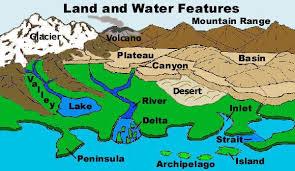 Landform 1: Landform 2: At least 2 historic sites to visit. Explain the significance of these historic sites.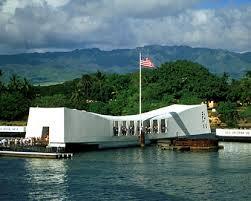 Historic Site 1:Historic Site 2:REGION-Describe the climate in the region you will be visiting. Keep in mind when you will be traveling so that your climate information is accurate. NOTESBIBLIOGRAPHY / CITATION (Resources used: websites, books, encyclopedia, etc) *Google Online Research Tool: “Insert Link” AND “Cite” *Easybib.com for books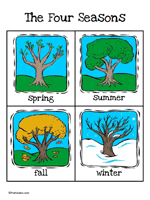 Season of travel: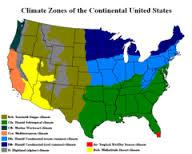 Climate of region visiting:MOVEMENT-Research various airlines and select air transportation that is most affordable for your family.  Identify the following: NOTESBIBLIOGRAPHY / CITATION  (Resources used: websites, books, encyclopedia, etc) *Google Online Research Tool: “Insert Link” AND “Cite” *Easybib.com for books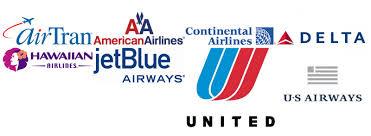 Airline Carrier (Ex: Hawaiian Airlines, Delta, United, American, etc):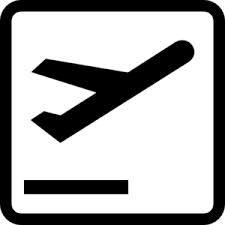 Departure Flight Info:Departure City: HonoluluDeparture Time (Hawaii-Time):Arrival City:Arrival Time (Vacation State-Time): 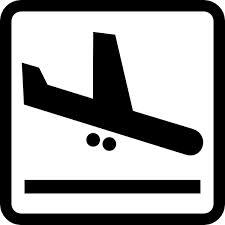 Return Flight Info:Departure City:Departure Time (Vacation State-Time):Arrival City: HonoluluArrival Time (Hawaii-Time)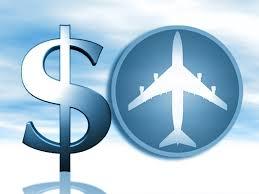 Roundtrip cost of airfare (per person): $HUMAN-ENVIRONMENTAL INTERACTION-Select at least 3 man-made attractions that you will be visiting during your vacation (e.g. amusement parks, shopping centers, sports stadiums, famous restaurants).  Identify the following: NOTESBIBLIOGRAPHY / CITATION  (Resources used: websites, books, encyclopedia, etc) *Google Online Research Tool: “Insert Link” AND “Cite” *Easybib.com for books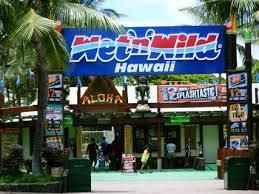 Man-made attraction 1:Name: Wet ‘n’ Wild HawaiiAddress (not longitude and latitude):Distance from your hotel (in miles):Man-made attraction 2:Name:Address (not longitude and latitude):Distance from your hotel (in miles):Man-made attraction 3:Name:Address (not longitude and latitude):Distance from your hotel (in miles):LOCATION-Research different hotels and find a hotel that is a reasonable distance from the airport and the sites you will visit.  Identify the following:NOTESBIBLIOGRAPHY / CITATION  (Resources used: websites, books, encyclopedia, etc) *Google Online Research Tool: “Insert Link” AND “Cite” *Easybib.com for books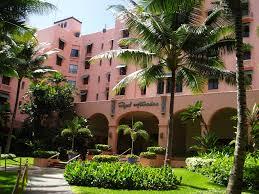 Name of Hotel: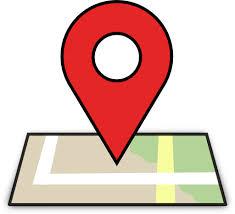 Hotel Address (not longitude and latitude):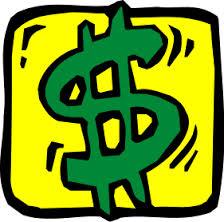 Total cost of lodging (assume that your family will stay in one room): $TURNING ON GOOGLE RESEARCH TOOL:1. Open your document in 2. Under the document name, find the menu and select3. In thetype your and press “Enter/Return” to get results from Google.4. Scroll through yourClick on the to preview the website to make  sure it is a reputable and reliable source.5. If you find a website with important information you need, place your cursor in the “Bibliography/Citation” column on the note taking sheet where that information belongs. Now click6. Now that website is cited and linked to your note taking sheet for research.